Calculus Related Rates practice problemsTry and complete these problems without going back to your homework examples.1. Water is flowing into a cone shaped tank at the rate of 5 in3/s.  If the cone has a height of 4 inches and radius of 3 inches how fast is the water level rising when the water is 2 inches deep?2.  Find the rate of change of the height of the triangular trough when the height is 3ft.  The trough  is filling at a rate of 2ft3/min.  The trough has a height of 6 ft a width of 3ft and a length of 14ft.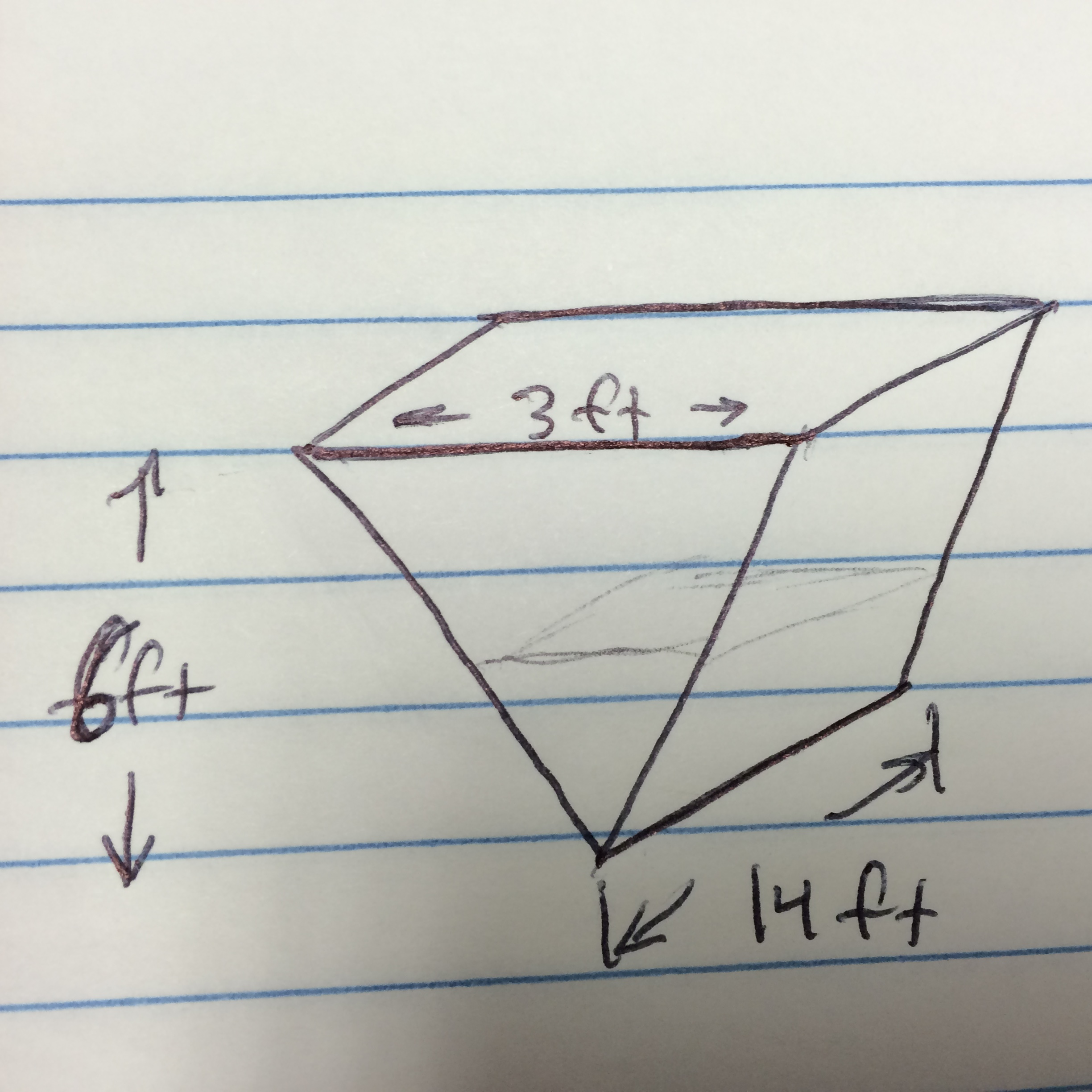 3.  A 41 ft ladder is leaning against a vertical wall.  The top of theladder is sliding down the wall while the bottom slides along the ground away from the wall at 4ft/s.  How fast is the top moving when it is 9 ft above the ground?4.  A spherical balloon is inflated with gas at a rate of 20ft3/min.  How fast is the radius of the balloon increasing at the instant when		a) the radius is 1ft		b) the radius is 2ft5.  A water tank has the shape of a cylinder with the base radius 2m and the height 4m.  If the water is being pumped into the tank at a rate of 2m3/min, find the rate at which the water lever is rising when the water is 3m deep.